Jahresprogramm 2018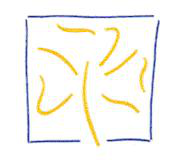 Pfadistufe WellenbergLiebe Pfadis, Liebe ElternDas untenstehende Programm zeigt alle speziellen Anlässe für Euch als Pfadis. Grundsätzlich findet an jedem Samstag während der Schulzeit Pfadi statt-die genauen Infos findet Ihr jeweils im Anschlag unter www.pfadi-wellenberg.ch . Die detaillierten Quartalsprogramme sind ebenfalls auf der Homepage zu finden.17. Februar	Spielturnier Pfadistufe (ganzer Tag)21. April	Pfadiflüchtlingstag5. Mai	Elternaktivität und Abteilungsversammlung (alle Eltern sind herzlich eingeladen)19.-21.Mai	Pfingstlager (PfiLa)9. Juni	Spezlitag (Corps Frauenfeld)23.Juli-3.August	Sommerlager (SoLa)25.August	Ausbildungstag (Corps frauenfeld)8./9. September	Kantonales Pfaditreffen in Frauenfeld17.November	Keine Aktivität (Leiterweiterbildung vom Kanton)28. November		Mittwoch: Kranzen (auch Eltern sind gerne 		eingeladen)8. Dezember	Chlausaktivität15. Dezember	JahresausklangBei Fragen stehe ich euch und euren Eltern als Stufenleiterin der Pfadistufe gerne zur Verfügung: Anja Lehmann v/o Tickey (079 969 55 42, tickey@pfadi-wellenberg.ch)Das Leitungsteam freut sich auf das kommende Jahr mit vielen tollen Aktivitäten.Allzeit bereit,Anja Lehmann v/o Tickey und das Pfadistufenleitungsteam